Tjejerna i Kovlands IF:s orienteringssektion är glada att kunna bjuda in till: 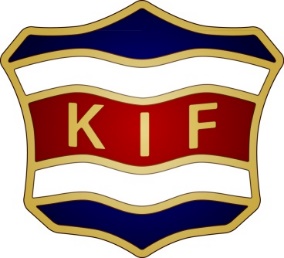 Tjolkavlen 2015När och var Onsdag 2 september i Ånäsparken, KovlandStart 17.30 LagI varje lag deltar tre tjejer. Det är lätt orientering så alla kan vara med! Svårighetsgrad lätt, lättare, lättast.Banlängd Från 1,5 till drygt 2 km 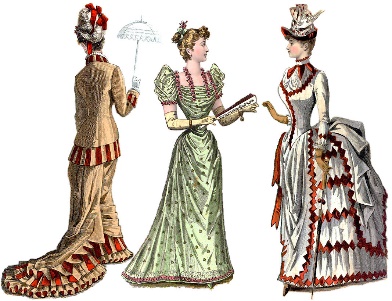 Priser Priser delas ut till roligaste utklädnad och snabbaste lag.MiddagEfter kaveln blir det gemensam middag samt prisutdelning. Anmälan till middagen sker i samband med laganmälan. Anmäl även om du vill ha specialkostKostnadLag: 120 krMiddag: 80 krKlubben faktureras kostnaderna.Dusch och ombyteDet finns omklädningsrum med dusch.Anmälan och frågor Anmälan sker klubbvis (med preliminära laguppställningar samt en SI-pinne per lag) senast 26 augusti till madeleine.dahlin@hotmail.comVid frågor maila eller ring Madde 070-347 73 83 eller Viktoria 070-374 10 34.